How to Register or Update Your Business in the General Dynamics DatabaseThe following guidelines are provided to save you time and assist you in completing a profile that will be easier to find when we search for teammates. Many searches are on keywords and government customers. A well-completed profile following these guidelines will make your company easier to find.PLEASE FOLLOW THESE INSTRUCTIONS CAREFULLY Not every field is required.  We strongly recommend completing the following to make your profile more findable in a search: Complete all required elements (RED font, marked with a red *, yellow highlight box)Include your company’s revenues for the last three yearsInclude your company’s website addressSelect only those customers, commodities and services from the menu selection that are applicable and current to your business (3 years past performance)Select General Dynamics if working with us - specify which GD Business Unit in the Additional Details free text field (ex. GDIT)If applicable, provide additional details after the Customers and Services selections (in the “Additional Details” fields) (200 characters)Ex.: Customer: if you selected "DOD-Navy", provide more specifics such as Navy/NAVSEA/NUWCEx.: Services example: If you selected "Support - Engineering Services", provide specifics on what you doComplete the Product and Service description with embedded descriptive and unique keywords (2000 characters)Remove old/dated documentation, if applicable. Upload your company’s capabilities presentation or line card (can upload more than one)Include company and personnel technical certifications in the Certifications sectionInclude facility and personnel security clearances if applicable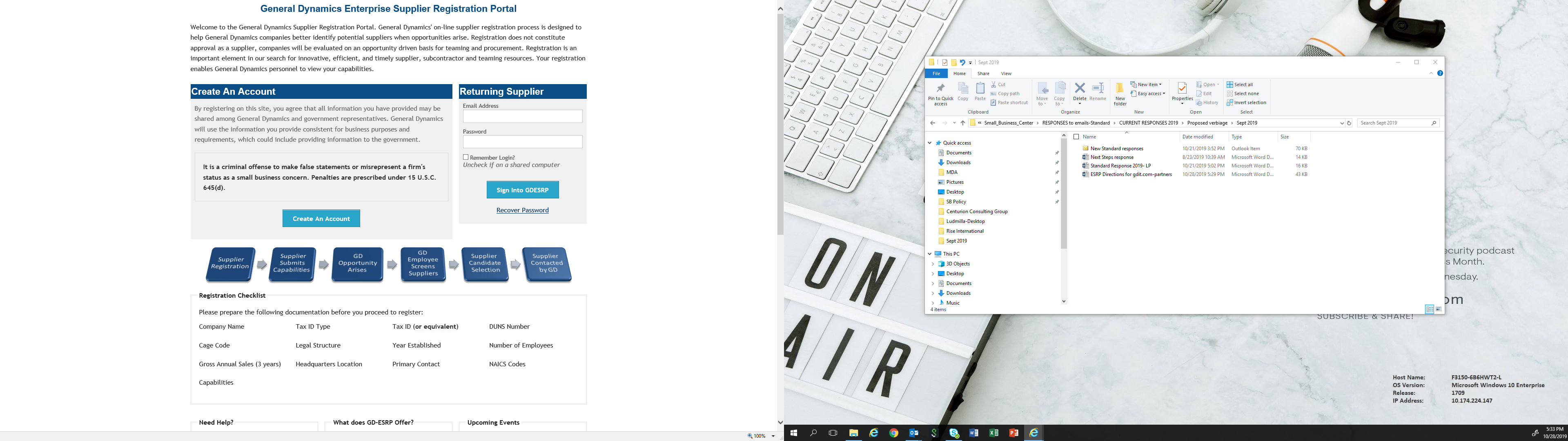 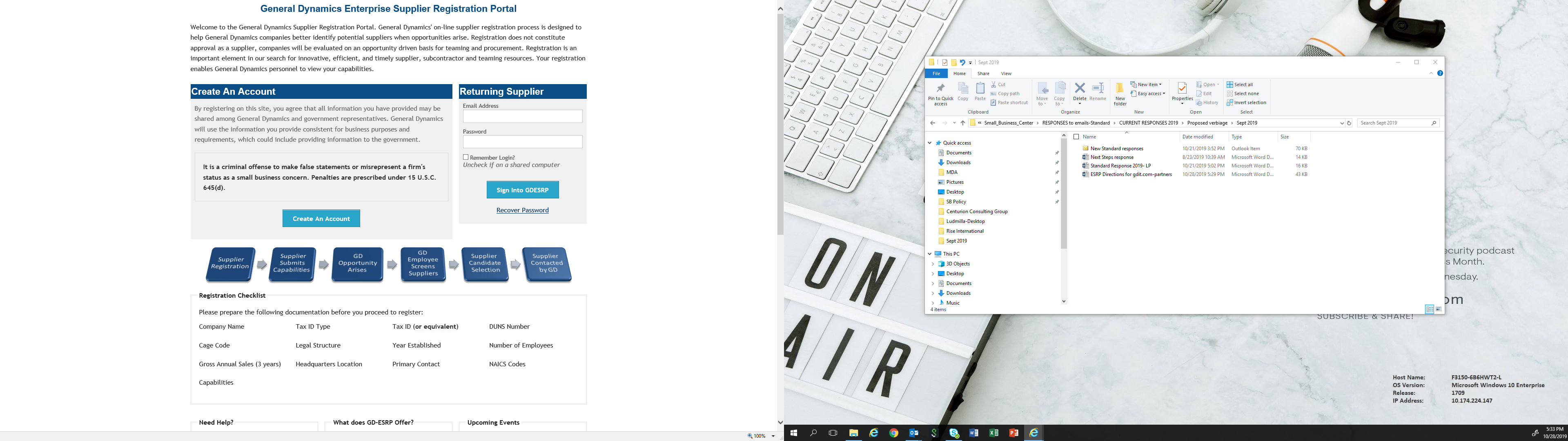 